Αντιστοίχησε από πού παίρνουμε τι .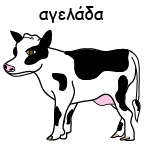 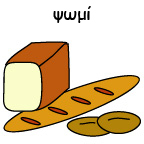 ……………………………………………………..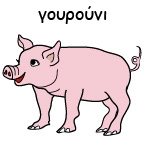 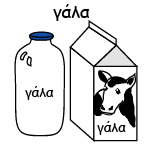 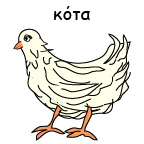 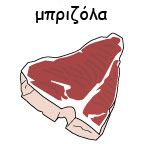 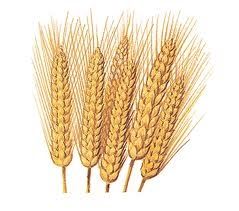 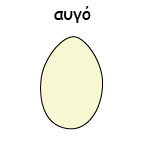 Κύκλωσε ΜΟΝΟ τα τρόφιμα παίρνουμε από ζώα (Ζωικής προέλευσης)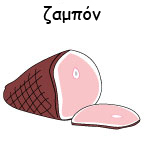 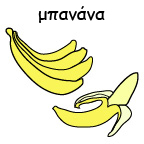 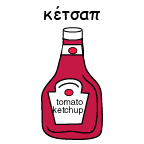 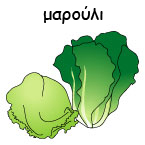 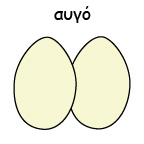 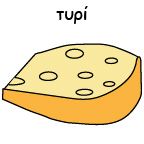 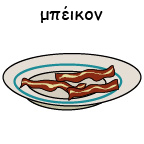 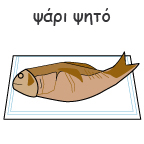 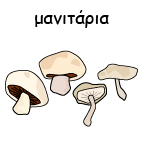 Κύκλωσε ΜΟΝΟ τα τρόφιμα παίρνουμε από φυτά (Φυτικής προέλευσης)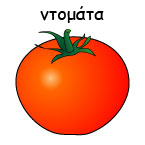 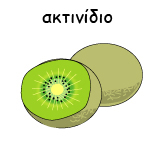 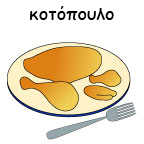 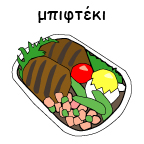 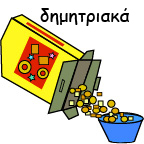 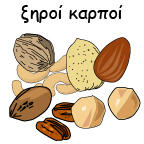 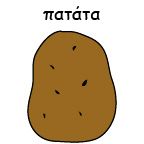 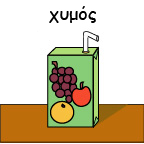 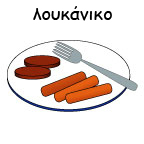 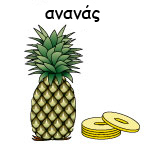 